ExameO modelo de exame que é apresentado serve também para o p-Folio, embora este com um menor número de questões e maior incidência (embora não exclusiva) nas partes da matéria ainda não avaliadas.Modelo de Exame Final Enunciado Documento PDF 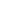 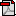 Correcção 